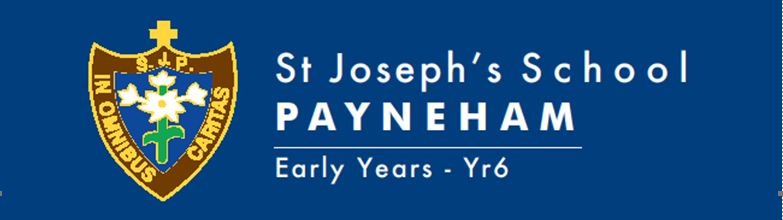 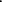 TERM THREE, 2021 OVERVIEW, YEAR 5
TEACHERS: Matthew Annetta & Yvette Vingelis & Adriana Graziani
Welcome to the Term Three learning for the Year 5 class. This term, student learning will focus on:Welcome to the Term Three learning for the Year 5 class. This term, student learning will focus on:Religion (New Crossways)New MITIOG (Made in the image of God)
LinksPower Brings Change: What was Jesus’ law of love, and how can Iive it?*God, Us and Faith*Church for the WorldMade in the Image of God: *Identity*Relationships*Human Development*Reproduction and Reproductive HealthChild Protection Curriculum
Identity and Relationships: *Exploring relationships*Healthy and Unhealthy RelationshipsTrust and Networks: *Trusted Networks*Privacy and the BodyEnglishWriting: *Report Writing-locating appropriate sources, researching, note taking, referencing, rephrasingReading: *Guided Reading, Independent Spelling/ Functional Grammar: *Jolly PhonicsMathematics Rules for Base Ten: Lisa Jane O’ConnorRecalling Number Facts: Lisa Jane O’ConnorMeasurement and Geometry: *Angles*Transformation*LocationStatistics and Probability:*Data Representation and InterpretationScience Physical Science:
*Light ShowsHumanities and Social Sciences (HASS) Geography:*Factors that Shape PlacesEconomics and Business:*Wants, Resources and ChoicesHealth Being Healthy, Safe and Active*influences of people and places*managing changes and transitions associated with puberty*strategies to promote health, safety and wellbeingContributing to healthy and active communities*managing relationships*influences of emotional responses on behaviour and relationshipsCommunicating and interacting for health and wellbeing*role of preventative health*valuing diversityPhysical EducationMichael Musolino curriculum linkItalian Emily Parrella curriculum linkArtsVisual Art*ideas and practices used by Aboriginal and Torres Strai Islander artists*visual arts (Street Art) conventions communicate meaning – social, cultural, historical contextsMusicEmma Hills curriculum linkSTEMNicholas Polvere curriculum linkInformation Technology 
Digital Technologies Knowledge and Understanding: *main components of common digital systems connecting together to form networks to transmit data*whole numbers are used to represent data in digital systemsDesign and TechnologiesDesign and Technologies Process and Production Skills: Robots*Critique needs or opportunities for designing, and investigate materials, components, tools, equipment and processes to achieve intended designed solutions* Generate, develop and communicate design ideas and processes for audiences using appropriate technical terms and graphical representation techniques*Select appropriate materials, components, tools, equipment and techniques and apply safe procedures to make designed solutionsSPECIAL EVENTS THIS TERMSPECIAL EVENTS THIS TERMMassesThe Assumption of the Blessed Virgin Mary Friday 13th August. 9.30amSt. Mary of the Cross MacKillop Monday 9th August  Assembly Thursdays Week 3, 6 & 9 at 2.00pm in the Gym. Excursions/IncursionsTBAPupil Free DaysSeptember 24th 2021 Parent/Teacher/Student DatesAugust 26th Book Week Parade August 27th School Photo Day  HolidaysEnd of Term September 23rd 2021 3pm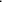 HOMEWORK FOCUS – HOW TO HELP AT HOMEHOMEWORK FOCUS – HOW TO HELP AT HOMESpellingWeekly contracts uploaded to OneNote weeklyReading 	Home reading for a minimum of 10-15 minutes. Please encourage and discuss with your child the content of the text they are reading. At this stage of development, we encourage the children to be reading for pleasure. It is of benefit for children to read a variety of materials for example: novels, recipes, informational texts, appropriate newspaper articles, web-based texts etc. Mathematics Set tasks to consolidate in class learning. Other At various times throughout the year, your child will be given investigation tasks within the curriculum areas. Library Borrowing DayAs requiredParent InformationSeesawKey contact detailsmannetta@stjopayn.catholic.edu.auagraziani@stjopayn.catholic.edu.auyvingelis@stjopayn.catholic.edu.au